lMADONAS NOVADA PAŠVALDĪBA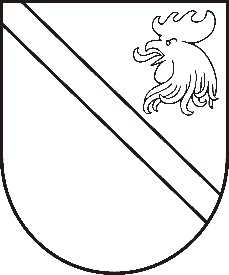 Reģ. Nr. 90000054572Saieta laukums 1, Madona, Madonas novads, LV-4801 t. 64860090, fakss 64860079, e-pasts: dome@madona.lv ___________________________________________________________________________MADONAS NOVADA PAŠVALDĪBAS DOMESLĒMUMSMadonā2019.gada 4.septembrī								Nr.374									(protokols Nr.16, 1.p.)Par Madonas novada bāriņtiesas locekļa Aronas pagastā un Bāriņtiesas priekšsēdētāja vietnieka ievēlēšanu     	Ar Madonas novada pašvaldības 16.09.2014. lēmuma Nr. 547 “Par grozījumiem Madonas novada bāriņtiesas amatu vienību sarakstā” (protokols Nr. 19, 23.p.) 1.4.apakšpunktu noteikts, ka tiek iekļauts amata vienību sarakstā amats “Bāriņtiesas loceklis Aronas pagastā un Madonas novada bāriņtiesas priekšsēdētāja vietnieks – 1 amata vienība”.     	Ar Madonas novada pašvaldības 27.08.2014. lēmumu Nr. 492 “Par Madonas novada bāriņtiesas priekšsēdētāja vietnieka ievēlēšanu” (protokols Nr. 17, 12.p.) Andri Kļaviņu ievēlēja par Madonas novada bāriņtiesas priekšsēdētāja vietnieku uz pieciem gadiem.     	Ar Madonas novada pašvaldības 28.02.2018. lēmumu Nr. 49 “Par Madonas novada bāriņtiesas locekļa Aronas pagastā ievēlēšanu” (protokols Nr. 3, 9.p.) Andri Kļaviņu ievēlēja par Madonas novada bāriņtiesas locekli Aronas pagastā uz pieciem gadiem.     	Andra Kļaviņa kā Madonas novada bāriņtiesas priekšsēdētāja vietnieka pilnvaru termiņš ir beidzies 26.08.2019. Tāpēc pašvaldības domei, lai nodrošinātu, ka bāriņtiesas priekšsēdētājam nepieciešamības gadījumos būtu vietnieks, ir nepieciešams lemt par Andra Kļaviņa ievēlēšanu par Madonas novada bāriņtiesas priekšsēdētāja vietnieku.     	Pašlaik ir izveidojusies situācija, ka Andris Kļaviņš par Madonas novada bāriņtiesas locekli Aronas pagastā un par Madonas novada bāriņtiesas priekšsēdētāja vietnieku ir ievēlēts ar diviem lēmumiem, kaut gan pašvaldība abiem amatiem bija izveidojusi vienotu amata vienību – Bāriņtiesas loceklis Aronas pagastā un Madonas novada bāriņtiesas priekšsēdētāja vietnieks. Tāpat ir izveidojusies situācija, ka nesakrīt Andra Kļaviņa pilnvaru termiņš kā Madonas novada bāriņtiesas locekļa Aronas pagastā ar Andra Kļaviņa kā Madonas novada bāriņtiesas priekšsēdētāja vietnieka pilnvaru termiņu.	Atbilstoši Bāriņtiesu likuma 9.panta pirmajai daļai bāriņtiesas priekšsēdētāja vietnieku un bāriņtiesas locekļus ievēlē attiecīgā pašvaldības dome uz pieciem gadiem.    	 Tāpēc nepieciešams lemt par bāriņtiesas priekšsēdētāja vietnieka ievēlēšanu, kā arī atrisināt jautājumu par to, lai bāriņtiesas locekļa Aronas pagastā un Madonas novada bāriņtiesas priekšsēdētāja vietnieka ievēlēšanas termiņš sakristu.     Noklausījusies Bāriņtiesas vadītājas I.Lediņas sniegto informāciju, pamatojoties uz likuma “Par pašvaldībām” 21.panta  pirmās daļas 26.punktu un Bāriņtiesu likuma 9.panta pirmo daļu, atklāti balsojot: PAR – 9 (Agris Lungevičs, Ivars Miķelsons, Andrejs Ceļapīters, Andris Dombrovskis, Antra Gotlaufa, Gunārs Ikaunieks, Valda Kļaviņa, Andris Sakne, Rihards Saulītis), PRET – NAV, ATTURAS – NAV, Madonas novada pašvaldības dome  NOLEMJ:Ievēlēt Andri Kļaviņu, personas kods xxx, par Madonas novada bāriņtiesas priekšsēdētāja vietnieku, bāriņtiesas locekli no 04.09.2019. uz pieciem gadiem;Atzīt par spēku zaudējušu Madonas novada pašvaldības 28.02.2018. lēmumu Nr. 49 “Par Madonas novada bāriņtiesas locekļa Aronas pagastā ievēlēšanu” (protokols Nr. 3, 9.p.).Domes priekšsēdētājs						A.Lungevičs